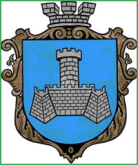 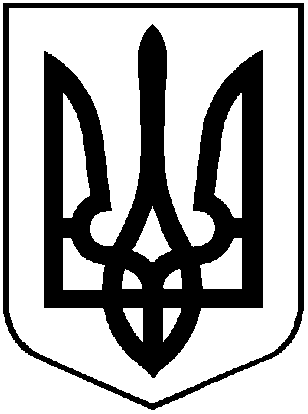 УКРАЇНАХМІЛЬНИЦЬКА МІСЬКА РАДАВІННИЦЬКОЇ ОБЛАСТІВиконавчий комітетР І Ш Е Н Н Явід  5 листопада 2021 року                                                   №563Про погодження КП «Хмільниккомунсервіс»продовження договору оренди нежитловогоприміщення по вул. Столярчука,50 	Враховуючи рішення 10 сесії Хмільницької міської ради 8 скликання від 27.04.2021 року №422 «Про реорганізацію Комунального підприємства «Хмільницька житлово-експлуатаційна контора» шляхом приєднання  до Комунального підприємства «Хмільниккомунсервіс», лист Комунального підприємства «Хмільницька житлово-експлуатаційна контора» від 20.08.2021 року №100 щодо продовження договору оренди нежитлового приміщення по вул. Столярчука,50, висновок про вартість майна, складений суб’єктом оціночної діяльності ФОП Мельник Л.В., відповідно до Закону України «Про оренду державного та комунального майна», постанови Кабінету Міністрів України від  03.06.2020 року №483 «Деякі питання оренди державного та комунального майна»,  керуючись ст.29, ст.59 Закону України «Про місцеве самоврядування в Україні», виконком Хмільницької міської радиВ И Р І Ш И В:  	1. Надати дозвіл Комунальному підприємству «Хмільниккомунсервіс» Хмільницької міської ради, як правонаступнику Комунального підприємства «Хмільницька житлово-експлуатаційна контора», на продовження терміном на один рік договору оренди нежитлового приміщення,   укладеного між КП «Хмільницька ЖЕК» та  ПП  «Луч-5».      2. Затвердити висновок про вартість майна, а саме: вбудованих нежитлових приміщень загальною площею 58,1 кв.м в  житловому будинку, що знаходиться за адресою: вул. Столярчука,50, м.Хмільник, Вінницька обл.,  ринкова вартість яких становить 218630 грн. (двісті вісімнадцять тисяч шістсот тридцять гривень) без урахування ПДВ.    3. Комунальному підприємству «Хмільниккомунсервіс» Хмільницької міської ради застосовувати затверджену вартість майна, зазначену в пункті 2 цього рішення, для розрахунку орендної плати.     4. КП «Хмільниккомунсервіс»  укласти додаткову угоду про продовження дії договору оренди, зазначеного в п.1 цього рішення, відповідно до вимог чинного законодавства України.    5. Контроль за виконанням цього рішення покласти на заступника міського голови з питань діяльності виконавчих органів міської ради Загіку В.М.	Міський голова                                               Микола ЮРЧИШИН